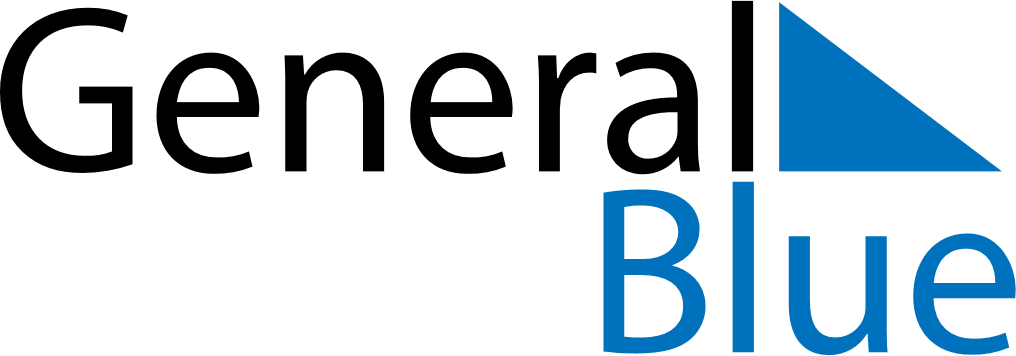 April 2025April 2025April 2025April 2025SloveniaSloveniaSloveniaSundayMondayTuesdayWednesdayThursdayFridayFridaySaturday12344567891011111213141516171818192021222324252526Easter SundayEaster MondaySt. George’s Day27282930Day of Uprising Against Occupation